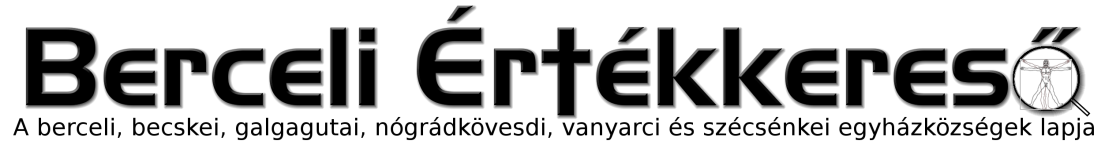 VII. évf. 2. szám Urunk megkeresztelkedése	2020. január 12.Ima szentmise előtt Engesztelés a káromkodásokért/Javított szöveg az új Praeorator alapján/Áldott legyen az Isten!Áldott legyen szent Neve!Áldott legyen Jézus Krisztus, valóságos Isten és valóságos ember!Áldott legyen Jézus szent neve!Áldott legyen Jézus szentséges Szíve!Áldott legyen Jézus drága Vére!Áldott legyen Jézus az Oltáriszentségben!Áldott legyen a vigasztaló Szentlélek!Áldott legyen a Szent Szűz és Isten Anyja, Mária!Áldott legyen az ő szeplőtelen fogantatása!Áldott legyen az ő dicsőséges mennybevétele!Áldott legyen Szűz Mária szent neve!Áldott legyen Szent József, a Szent Szűz jegyese!Áldott legyen Isten angyalaiban és szentjeiben!Ámen.Ima szentségimádás kezdetén és szentmise után:Üdvöz légy, örökké áldott légy, az Oltáriszentségben jelen lévő isteni Fölség, Isten és ember, Krisztus Jézus!Minden áldás élő kútfeje, menny és föld Ura, Istene, akit az angyalok - mint odafenn az egekben - úgy imádnak az Oltáriszentségben.Én is, méltatlan teremtményed, leborulva imádom szent Fölségedet és teljes szívemből hálát adok neked, hogy te Mennyei Fölség,lelkünk eledelére önmagadat adtad az Oltáriszentségben.Kérlek, Uram, ne vegyelek soha ítéletemre, hanem az üdvösség e Szentsége legyen nekem is üdvösségemre. Ámen.Ima a Nemzetközi Eucharisztikus KongresszusértMennyei Atyánk, minden élet forrása!Küldd el Szentlelkedet,hogy az önmagát értünk feláldozóés az Oltáriszentségben velünk lévő Krisztustfelismerjük és egyre jobban szeressük!Ő Urunk és Mesterünk, barátunk és táplálékunk,orvosunk és békességünk.Adj bátorságot, hogy az ő erejét és örömételvigyük minden emberhez!Add, hogy a készület idejeés az Eucharisztikus Kongresszus ünnepléseegész hívő közösségünk, fővárosunk, népünk,Európa és a világ lelki megújulására szolgáljon!ÁmenHIRDETÉSEKBercelen a 13. csoport, Galgagután a 3. csoport takarít.2020.01.13.	H		16:00	Szentségimádás a Becskei Templomban		17:00	Szentmise a Galgagutai Templomban2020.01.16.	Cs	17:00	Szentmise a Berceli Templomban Elh. Paróczi Erzsébet 1 évf 		17:30	Szentségimádás Iskolája a Berceli Templomban2020.01.17.	P	08:30	Szentmise a Berceli Templomban 2020.01.18.	Sz	09:00	Gazdasági értekezlet Vácon a Galamb utcai oktatási központban a plébániai gazdasági tanácsok tagjainak		10:00	Elh. Csordás Józsefné Matyóka Ilona temetése Nógrádkövesden		17:00	Szentmise a Berceli Templomban Elh. Fábián Ferencné Margit2020.01.19.	V	08:30	Szentmise a Berceli Templomban Évközi		09:00	Igeliturgia a Vanyarci Templomban2. vasárnap		10:30	Igeliturgia a Becskei Templomban		10:30	Szentmise a Galgagutai Templomban		12:00	Szentmise a Nógrádkövesdi Templomban Elh. Csordás Józsefné		Matyóka Ilona		12:00	Igeliturgia a Szécsénkei Templomban		18:00	Ökumenikus imanyolcad kezdete a Galgagután2020.02.08. Ipolymenti ifjúsági találkozó a berceli Művelődési Házban, amelyre szeretettettel hívjuk a környékbeli fiatalokat. A Bercelen bérmálkozó fiataloknak a részvétel, azoknak, akik máshol bérmálkoznak a szervezésben való segítés kötelező.Hivatali ügyintézés: Római Katolikus Plébánia 2687 Bercel, Béke u. 20.tel: 0630/455-3287 web: http://bercel.vaciegyhazmegye.hu, e-mail: bercel@vacem.huBankszámlaszám: 10700323-68589824-51100005